Mathematics Knowledge Organiser         Year 8 HT5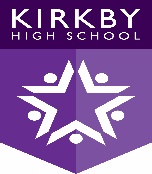 AnglesAreaSymmetry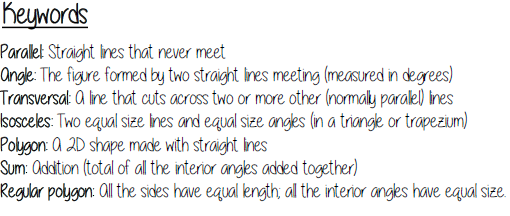 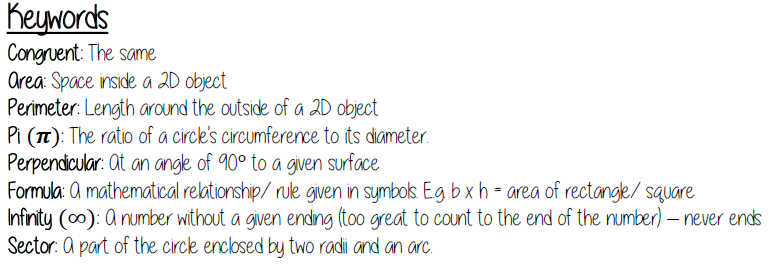 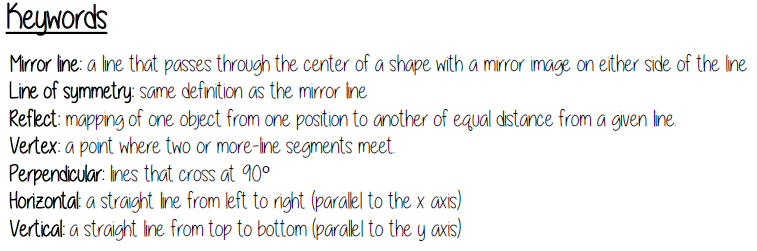 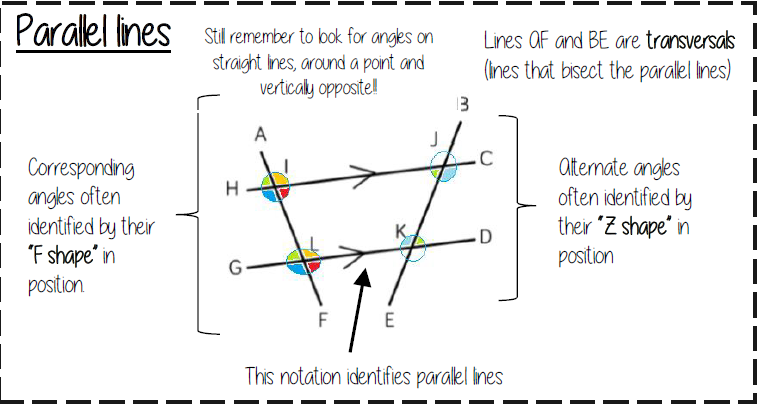 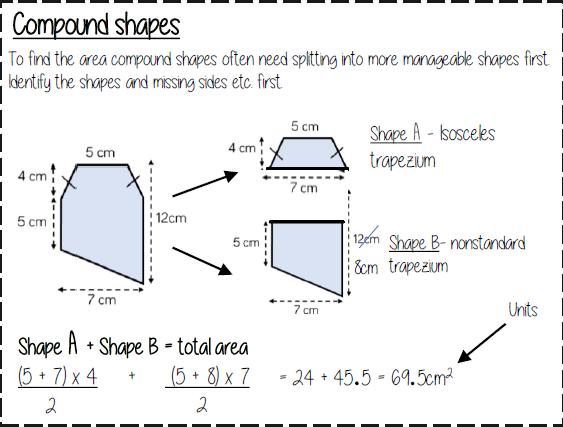 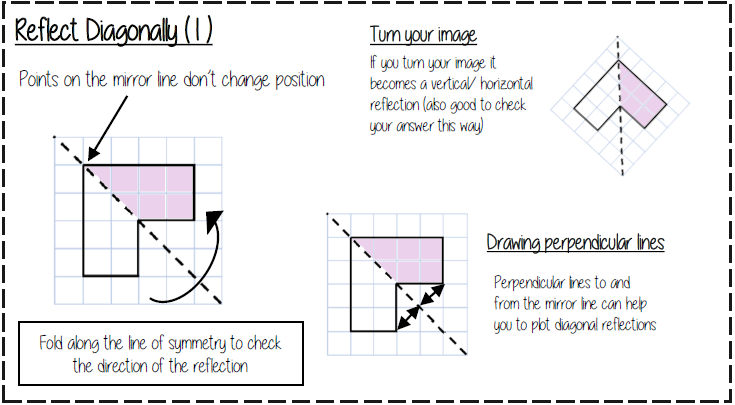 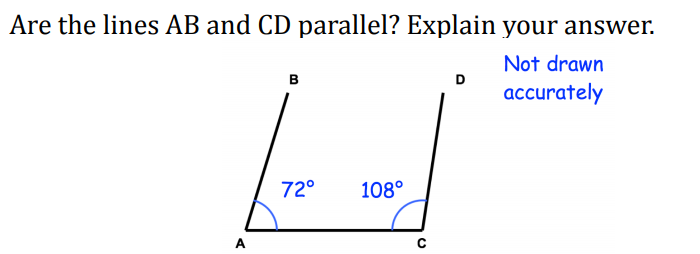 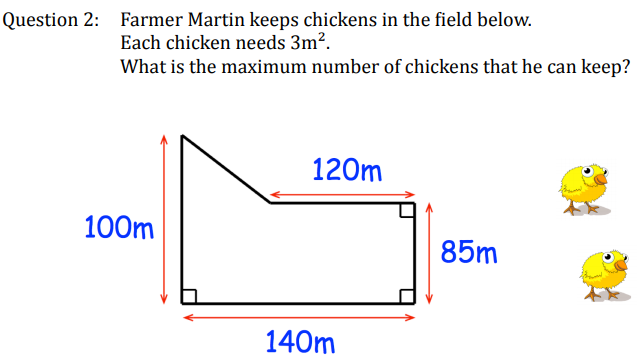 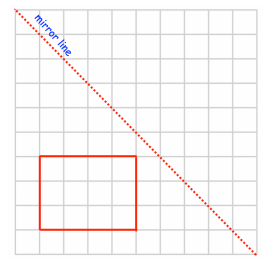 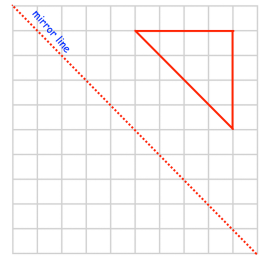 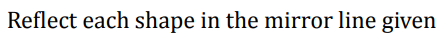 